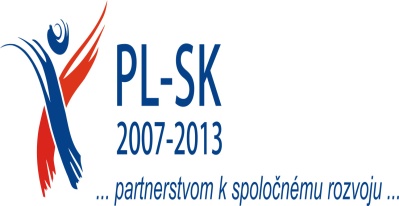 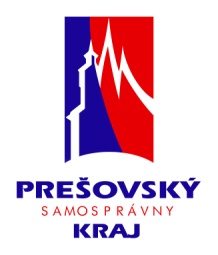 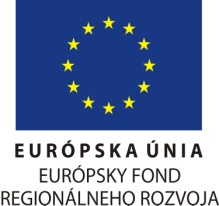 Názov projektuSkvalitnenie infraštruktúry Litmanovej doplnkovou vybavenosťouFinancovanie85% Európska únia                      33 180,60 €10% Štátny rozpočet                     3 903,60 €5% Obec                                          1 915,80 €                                                 __________________                                                        39 036,00 €Projekt je spolufinancovaný Európskou úniou z prostriedkov Európskeho regionálneho rozvoja v rámci programu cezhraničnej spolupráce Poľsko – Slovenská republika 2007-2013.